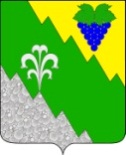 СОВЕТ МУНИЦИПАЛЬНОГО ОБРАЗОВАНИЯ НИЖНЕБАКАНСКОЕ СЕЛЬСКОЕ ПОСЕЛЕНИЕ КРЫМСКОГО РАЙОНА  РЕШЕНИЕот  15.01.2015	    №  25станица НижнебаканскаяО графике проведения очередных сессий депутатов Совета Нижнебаканского сельского поселения Крымского района на 2016 годВ целях упорядочения и системной работы по подготовке и проведению сессий Совета депутатов Нижнебаканского сельского поселения Крымского района третьего созыва, Совет Нижнебаканского сельского поселения Крымского района решил:1. Утвердить прилагаемый график проведения очередных сессий Совета депутатов на 2015 год.2.Разрешить по предложениям депутатов Совета депутатов Нижнебаканского сельского поселения Крымского района, главы Нижнебаканского сельского поселения Крымского района, прокуратуры по вопросам их ведения в случае необходимости вносить председателю Совета депутатов Нижнебаканского сельского поселения Крымского района вносить изменения в График проведения очередных сессий Совета депутатов Нижнебаканского сельского поселения Крымского района на 2015 год.3.Контроль за выполнением настоящего решения возложить на председателя Совета Нижнебаканского сельского поселения Крымского района (Тоников М.В.)4. Настоящее решение вступает в силу со дня его подписания.Председатель Совета Нижнебаканского сельского поселения Крымского района 				М.В.ТониковПриложениек решению СоветаНижнебаканского сельского поселения Крымского района от  15.01.2015 года  № 25ГРАФИК проведения очередных сессий Совета депутатов  Нижнебаканского сельского поселения Крымского района Дата очередной сессии15.01.2015 года20.02.2015 года19.03.2015 года16.04.2015 года21.05.2015 года18.06.2015 года16.07.2015 года20.08.2015 года17.09.2015 года15.10.2015 года19.11.2015 года17.12.2015 года